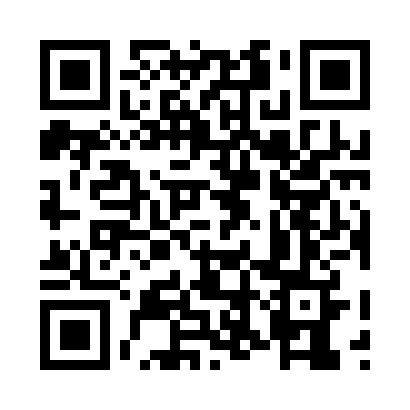 Prayer times for Bidjombo, CameroonWed 1 May 2024 - Fri 31 May 2024High Latitude Method: NonePrayer Calculation Method: Muslim World LeagueAsar Calculation Method: ShafiPrayer times provided by https://www.salahtimes.comDateDayFajrSunriseDhuhrAsrMaghribIsha1Wed4:475:5912:063:266:147:222Thu4:475:5912:063:266:147:223Fri4:475:5912:063:266:147:224Sat4:465:5812:063:266:147:225Sun4:465:5812:063:276:147:226Mon4:465:5812:063:276:147:227Tue4:465:5812:063:276:147:228Wed4:455:5812:063:276:147:229Thu4:455:5812:063:286:147:2210Fri4:455:5812:063:286:147:2311Sat4:455:5712:063:286:147:2312Sun4:445:5712:063:286:147:2313Mon4:445:5712:063:286:147:2314Tue4:445:5712:063:296:147:2315Wed4:445:5712:063:296:147:2316Thu4:445:5712:063:296:157:2417Fri4:445:5712:063:296:157:2418Sat4:435:5712:063:306:157:2419Sun4:435:5712:063:306:157:2420Mon4:435:5712:063:306:157:2521Tue4:435:5712:063:306:157:2522Wed4:435:5712:063:316:157:2523Thu4:435:5712:063:316:157:2524Fri4:435:5712:063:316:167:2625Sat4:435:5712:063:316:167:2626Sun4:435:5712:073:326:167:2627Mon4:435:5712:073:326:167:2628Tue4:435:5712:073:326:167:2729Wed4:435:5712:073:326:167:2730Thu4:435:5712:073:336:177:2731Fri4:435:5812:073:336:177:27